	Církevní mateřská škola Radost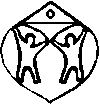 	                   Bulharská 2331, Kročehlavy, 272 01 Kladno                                               tel/fax: 312 684 143, mob.:731 626 022, e-mail:cms-radost@cms-radost.cz                                              web: www.cms-radost.cz, datová schránka: gqkmbr9ředitelka: 		Mgr. Anna ValentováVŠJ:                 	Ing. Olga Šátkováved. kuchařka: 	Irena TománkováProvozní řád školní jídelnyZásady provozuProvoz školní jídelny se řídí vyhláškou č. 107/2005 Sb. v platném znění. Jídelna je v provozu v souladu s provozem mateřské školy.Zákonní zástupci jsou seznamování s jídelním lístkem pravidelně každý týden prostřednictvím internetových stránek školy a vyvěšením na nástěnce školy u vstupu do budovy. Jídelníček je sestavován na základě zásad zdravé výživy a dodržování spotřebního koše. Spotřební koš je základní výživová norma pro stravování dětí ve školách a školských zařízení podle vyhlášky č. 107/2005 Sb. v platném znění. Odpovídá věkové kategorii dětí a ročnímu období. Dbá se na přísun všech potřebných živin, střídání jídel masitých, bezmasých a zeleninových. Syrová zelenina a ovoce se podávají co nejčastěji. Vylučují se ty pokrmy, které v teplém období snadno podléhají zkáze.Stravné se platí první úterý v měsíci hotově v kanceláři u vedoucí školní jídelny nebo bankovním převodem na účet školy. Výše stravného je určena rozhodnutím ředitelky školy podle výše finančního normativu v rámci rozpětí finančních limitů stanovených vyhláškou a činí:Strávníci 3–6 let: 		35,- Kč celodenní                                	28,- Kč bez odpolední svačinyStrávníci 7–8 let: 		40,- Kč celodenní                               	32,- Kč bez odpolední svačinyZaměstnanci školy: 	52,- Kč obědKonečné vyúčtování se provádí na konci školního roku a je možno:zůstatek ponechat na kontě na příští školní rokzůstatek převést na konto sourozencezůstatek vyzvednout v hotovosti v dohodnutém termínu u vedoucí školní jídelny nebo bankovním převodem poukázat zákonnému zástupci dítěteStrava je vydávána v době:	 9:00-9:15	dopolední svačina                                            	12:00-12:30	oběd                                            	14:30-15:00	odpolední svačinaBěžný úklid zajišťují uklízečky.Provozní řád školní kuchyněPersonální zajištění provozu školní kuchyně Každý pracovník musí mít platný zdravotní průkaz s proškolením o hygienickém minimu a musí se podrobit vstupní či periodické zdravotní prohlídce.Všichni zaměstnanci jsou povinni oznámit výskyt infekčního onemocnění ve svém okolí.Všichni zaměstnanci na pracovišti používají čistý pracovní oděv, správnou pracovní obuv, používají odpovídající ochranné pomůcky, samozřejmostí je plnění všech požadavků BOZP.Během práce dodržují zásady osobní hygieny:Používat WC pro zaměstnance školní jídelny a vlastní ručník.Všechny ozdoby rukou odložit v šatněNehty mít krátce zastřižené a nenalakované.Při vaření používat pokrývku hlavy.V pracovním oděvu neodcházet mimo pracoviště.Absolutní zákaz kouření ve všech prostorách.Do kuchyně a přilehlých prostor mají přístup pouze osoby povolané, aby se předešlo zanesení infekce, přísný zákaz vstupu zvířat.Povinností všech pracovníků je:Udržovat v čistotě své pracoviště, pracovní nářadí, ochranný oděv a obuv.Mít na pracovišti zdravotní průkaz.Dodržovat provozní a sanitační řád.Předměty nesouvisející s výkonem pracovní činnosti, osobní věci, občanský oděv atd. nelze přechovávat v prostorách školní kuchyně.Provoz školní kuchyněKe kuchyni sestávající z vlastní přípravny jídel a výdejny, přiléhají ještě dva sklady potravin a mrazicí pult uložený v přízemí budovy ve vyhrazeném prostoru.Všechny místnosti musí být řádně odvětrávány a všude je třeba dbát na udržování pořádku a čistoty.Je zajištěn zdroj pitné vody z městského vodovodu a dostatečné množství teplé pitné vody na mytí nádobí a náčiní.Dřezy na mytí nádobí musí být udržovány v čistotě, je zakázáno v nich provádět jinou činnost než mytí nádobí.K dispozici je bezdotyková baterie nad umyvadlem k mytí rukou, jednorázové ručníky a dávkovač mýdla.Okna, která zajišťují přirozené větrání, jsou zajištěna ochrannou sítí proti vniknutí hmyzu.Hygiena provozu – hlavní důraz se klade na čistotu ploch, strojního vybavení, nástrojů a nádobí. Před vlastním mytí nádobí se odstraní zbytky jídla do příslušných nádob. Nádobí se umývá v myčce na nádobí. Bílé nádobí se nesmí utírat, pouze nechat okapat.Stroje a zařízeníJe potřeba dodržovat stanovené pracovní postupy a návody k obsluze, které musí být volně přístupné.Strojní vybavení musí být udržováno v řádném technickém stavu.Přídavné strojky kuchyňských robotů nasazovat při vypnutém motoru.Případnou poruchu elektrického zařízení nutno nahlásit nadřízenému – neopravovat!!!Potraviny a manipulace s nimiJe bezpodmínečně nutné, aby nedocházelo ke znehodnocení či kontaminaci potravin při manipulaci s nimi. Vyhláška č. 147/1998 Sb. v platném znění zavádí mimo jiné pojem HACCP – systém kritických bodů tj. vytvoření analýzy nebezpečí během výroby a vydávání pokrmů, nalezení kritických kontrolních bodů tj. míst se zvýšenou pravděpodobností nákazy potravin.NákupSuroviny se objednávají z velkoskladu nebo přímo nakupují do nákupního vozíku, dbá se na to, aby dodávané potraviny byly v odpovídajícím obalu – zabrání se tak v jejich znečištění.Za správnou přejímku zboží odpovídá vedoucí školní jídelny.Je potřeba dbát na dodržení lhůty trvanlivosti a jakosti zboží.Pečivo, ovoce, zelenina masné výrobky, mléčné výrobky se kupují v den spotřeby.Vejce se kupují pouze označená.SkladováníPro správné skladování musí být zajištěny vhodné teplotní podmínky – umístění teploměrů.Skladováním nesmí dojít k poškození kvality skladovaného zboží, ani ke křížení tzv. čistých a nečistých linek – potraviny, které je nutno před podáváním tepelně upravit se nesmí setkat s potravinami, které se skladují v k tomu určených prostorech:         Lednice č. 1 – maso, vejce, masné výrobky…         Lednice č. 2 – mléčné výrobky, tuky,…         Mrazící prostor – mražené zboží         Mrazicí pult – hluboce zmražené potraviny         Suchý sklad – zvlášť trvanlivé potraviny odděleně od brambor, zeleniny a ovoceZpracováníPříprava a zpracování pokrmů probíhá jednosměrně od nečistých surovin přes jejich očistu, tepelnou úpravu, k výdeji.Potraviny se zpracovávají podle norem platných pro mateřskou školu, tepelná úprava musí zabezpečit zničení mikroorganismů při zachování nutriční hodnoty.Mechanické opracování nepoživatelných částí se provádí šetrně.Zelenina a ovoce se loupají, krájí a strouhají těsně před tepelnou úpravou nebo podáváním.Potraviny se omývají v celku pod proudem pitné vody.Maso a vejce se zpracovávají odděleně od ostatních surovin, pracovní plochy jsou rozlišeny a označeny.Doba tepelné úpravy je důležitá hlavně u pokrmů obsahující vejce, doba varuje nejméně 12 minut.Mleté maso musí být tepelně zpracováno do 3 hodin, v mezidobí musí být umístěno v lednici s údajem o čase semletí.Rozmrazování probíhá pozvolně při teplotě maximálně 3 stupně Celsia.Pro přípravu pokrmů se nesmí používat tekoucí teplá voda.Pro smažení pokrmů se používá vždy čerstvý tuk, který se následně likviduje, nesmí se přepalovat!K vaření se používá nádobí a náčiní s neporušeným povrchem, vyrobené z materiálů povolených pro potravinářskou výrobu.      IV.      VýdejVýdej pokrmů se provádí bezprostředně po dohotovení, nejdéle však do 1 hodinyPři vydávání jídel se používají vhodné pomůcky, aby se zamezilo styku rukou s jídlem.Vydávané pokrmy musí mít vždy dostatečnou teplotu.Likvidace odpaduJe zajištěn denní odběr zbytků, skladují se v přinesených uzavřených nádobách.Ostatní odpad se ukládá mikroténových sáčků v odpadních nádobách a odnáší se podle potřeby i několikrát denně do kontejneru.Tekutý odpad se vylévá do k tomu určené výlevky, která se denně vymývá roztokem dezinfekčního prostředku.V Kladně 1. 9. 2019   Vedoucí školní jídelny:……………………………………….  Ředitelka školy: ………………………………………………